Modelo 5SOMBRA Y AGUA con DEPÓSITO-MESA independiente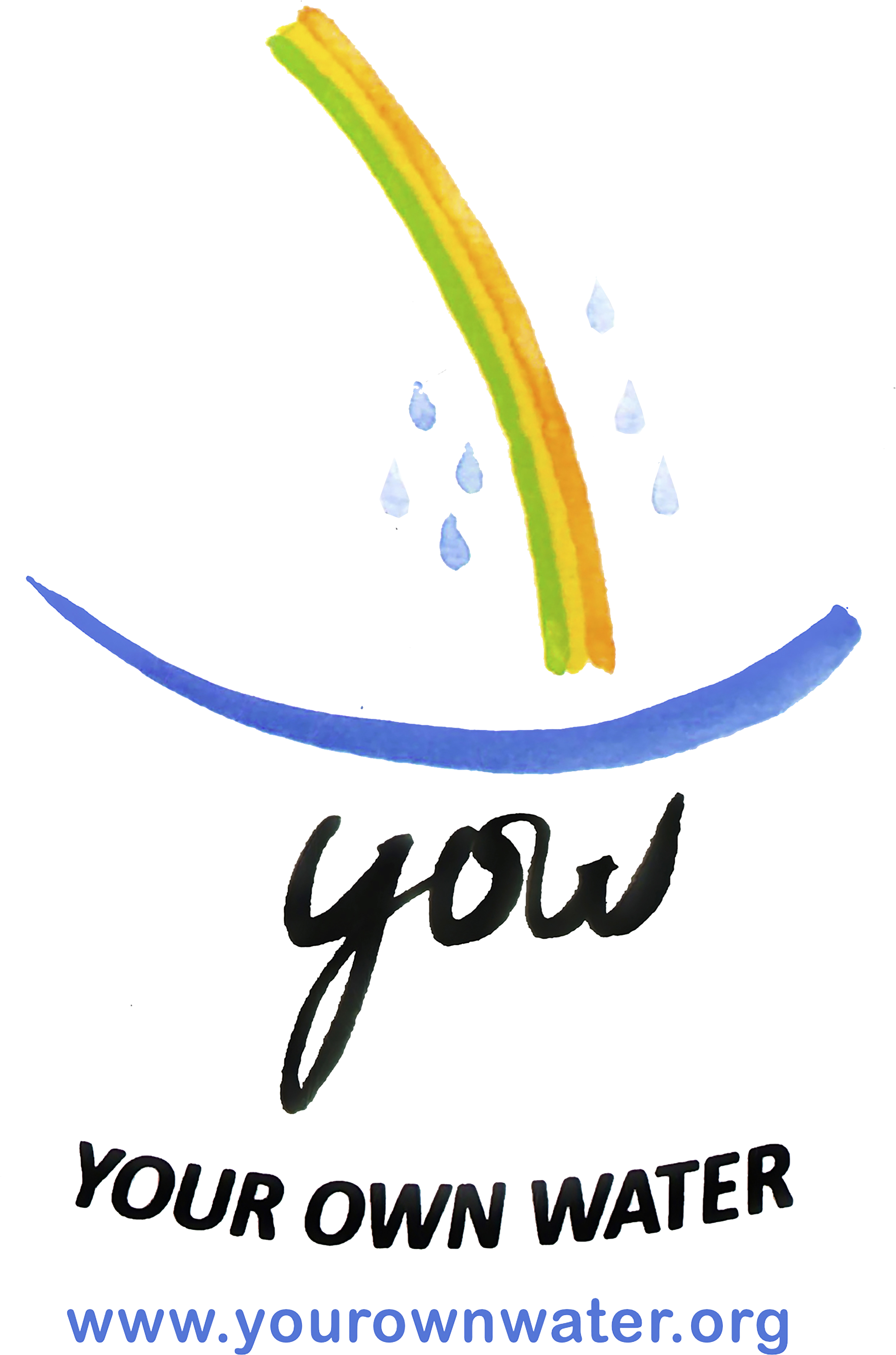 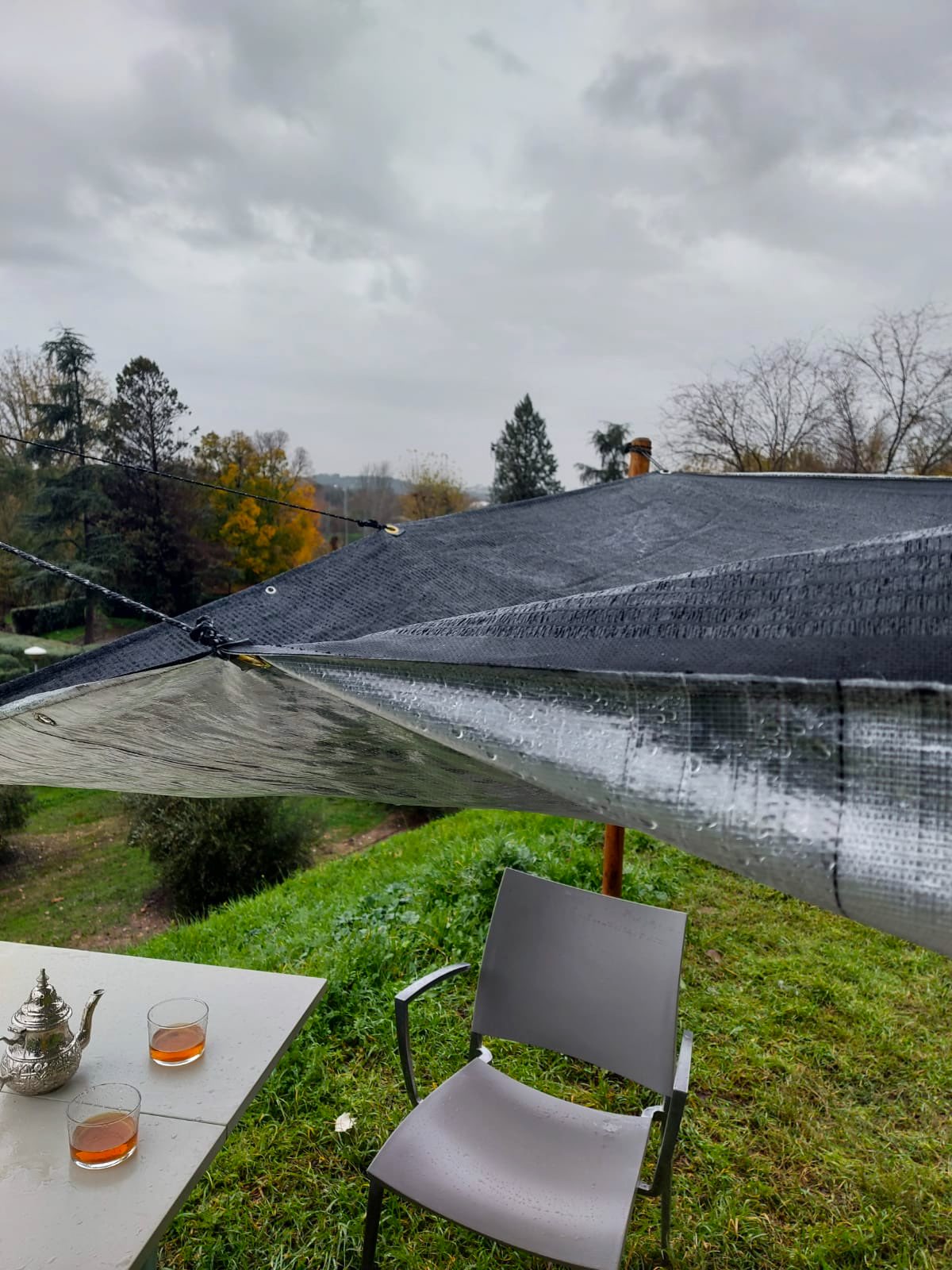 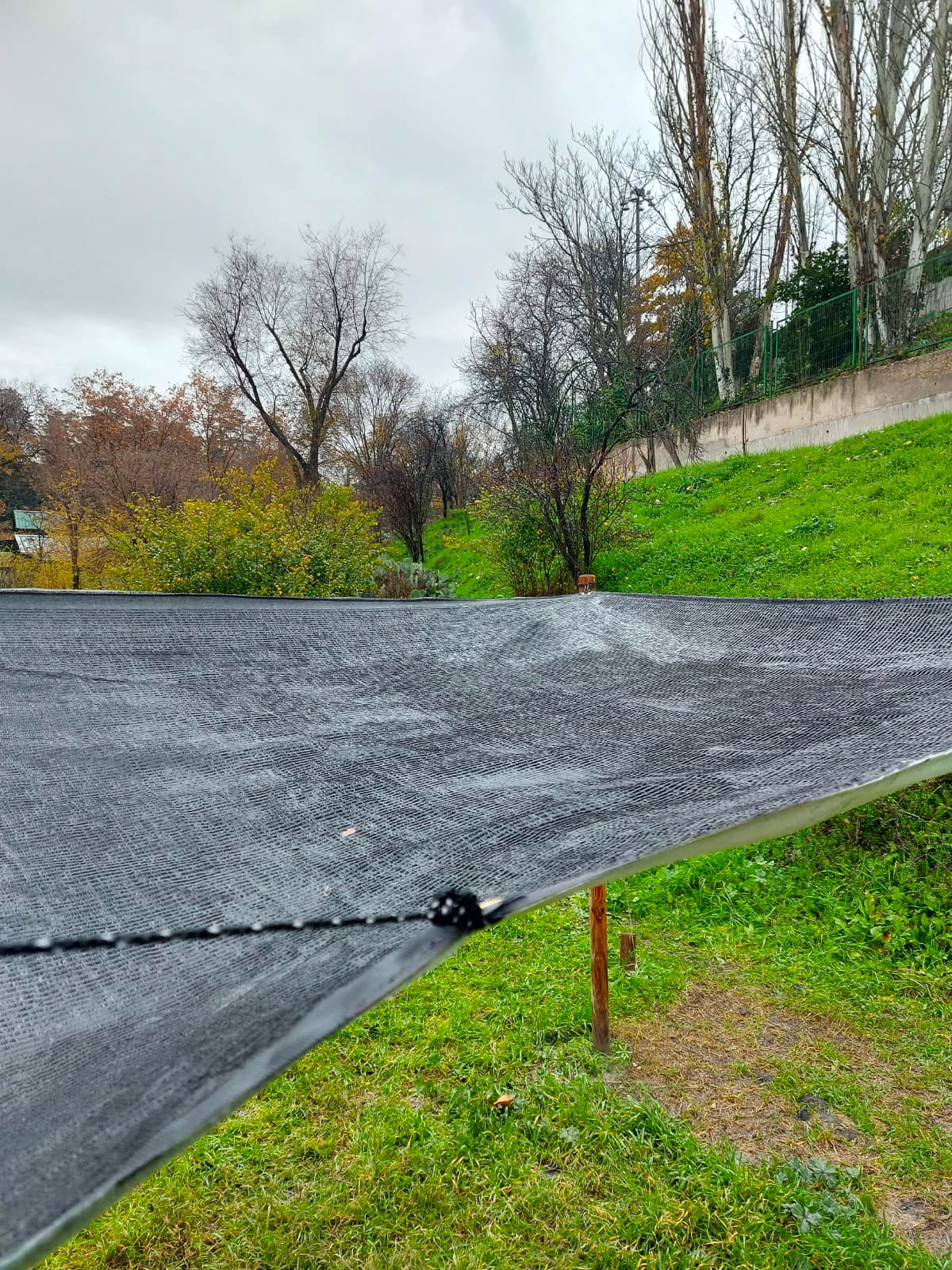 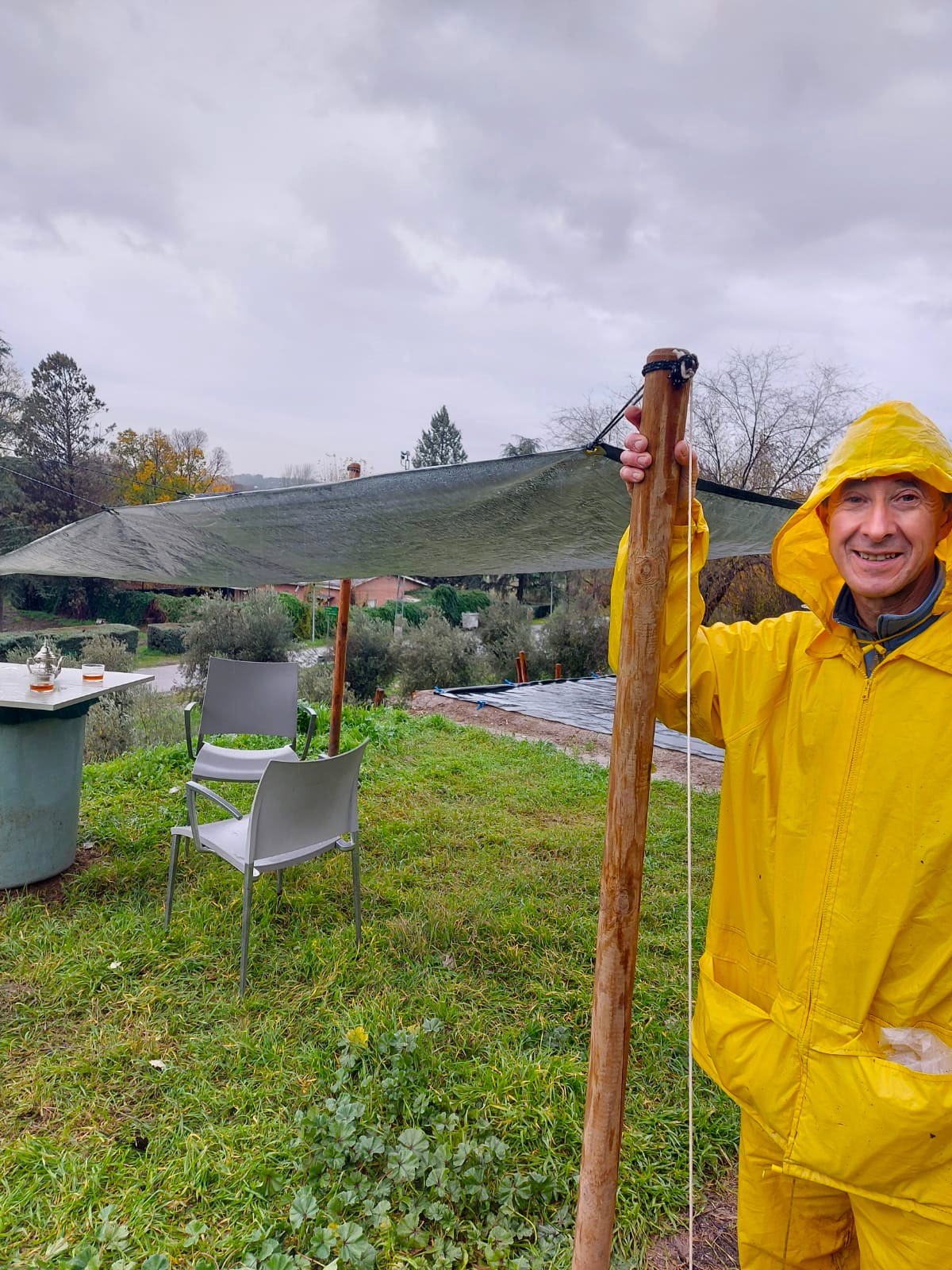 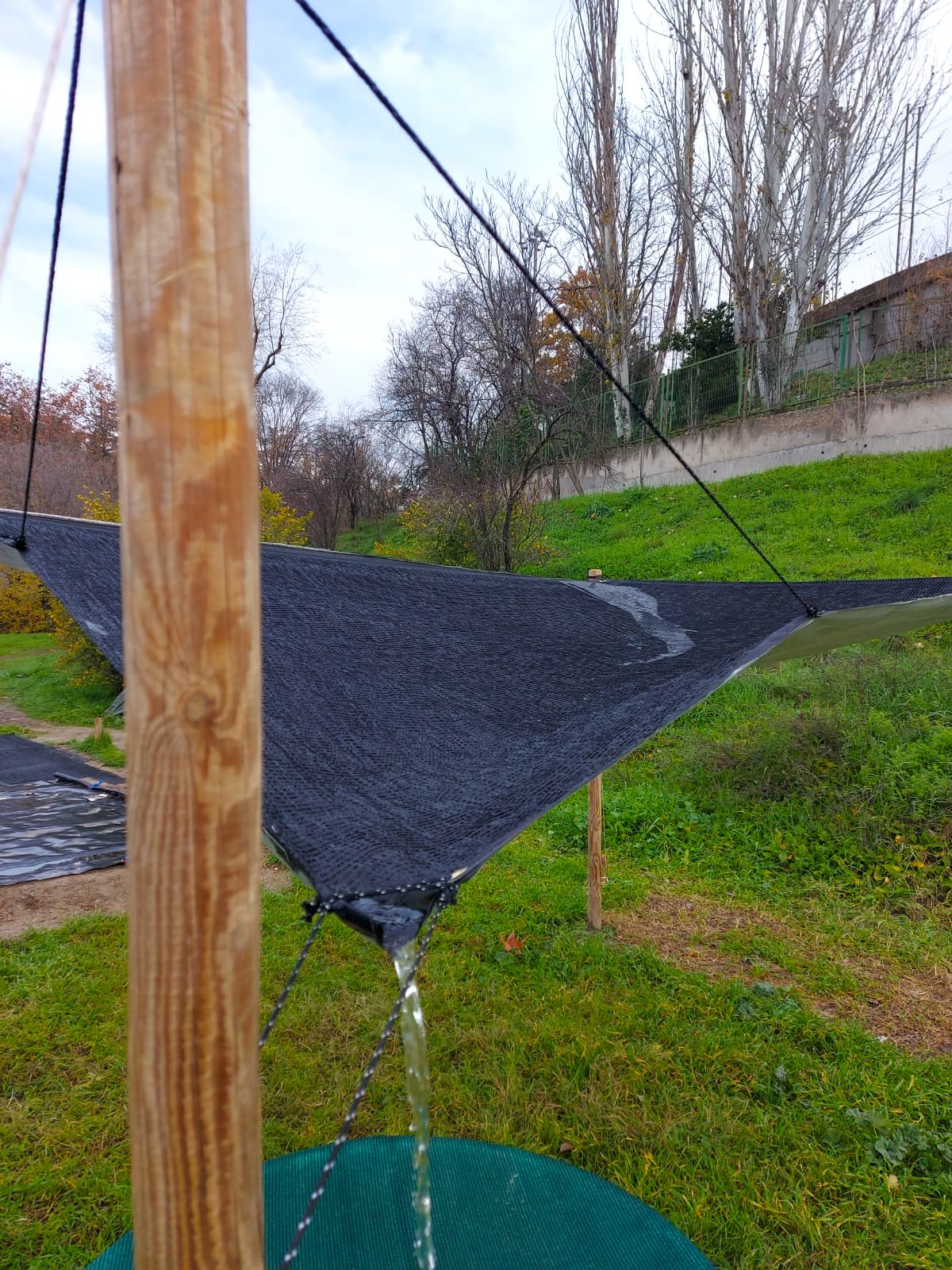 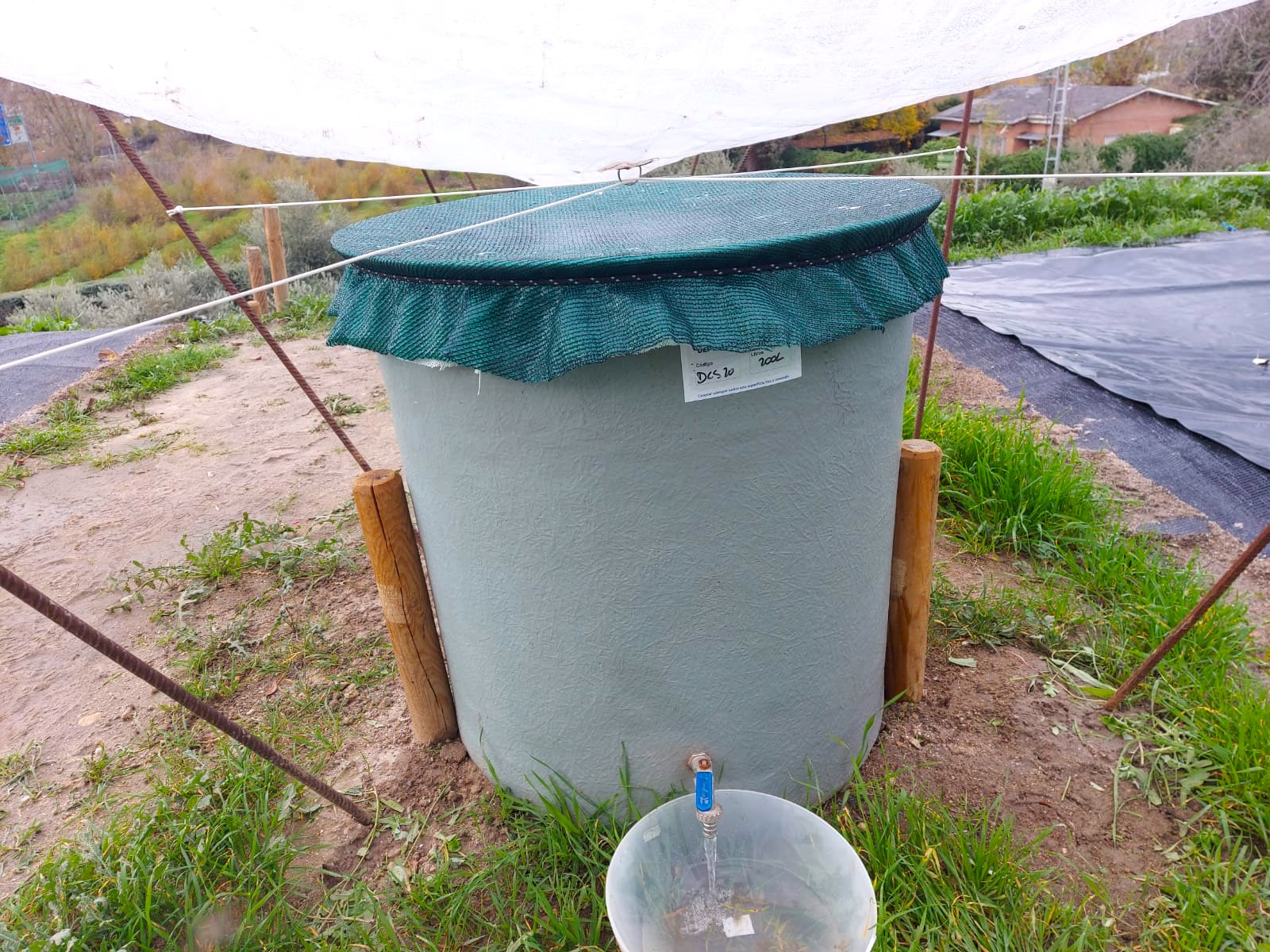 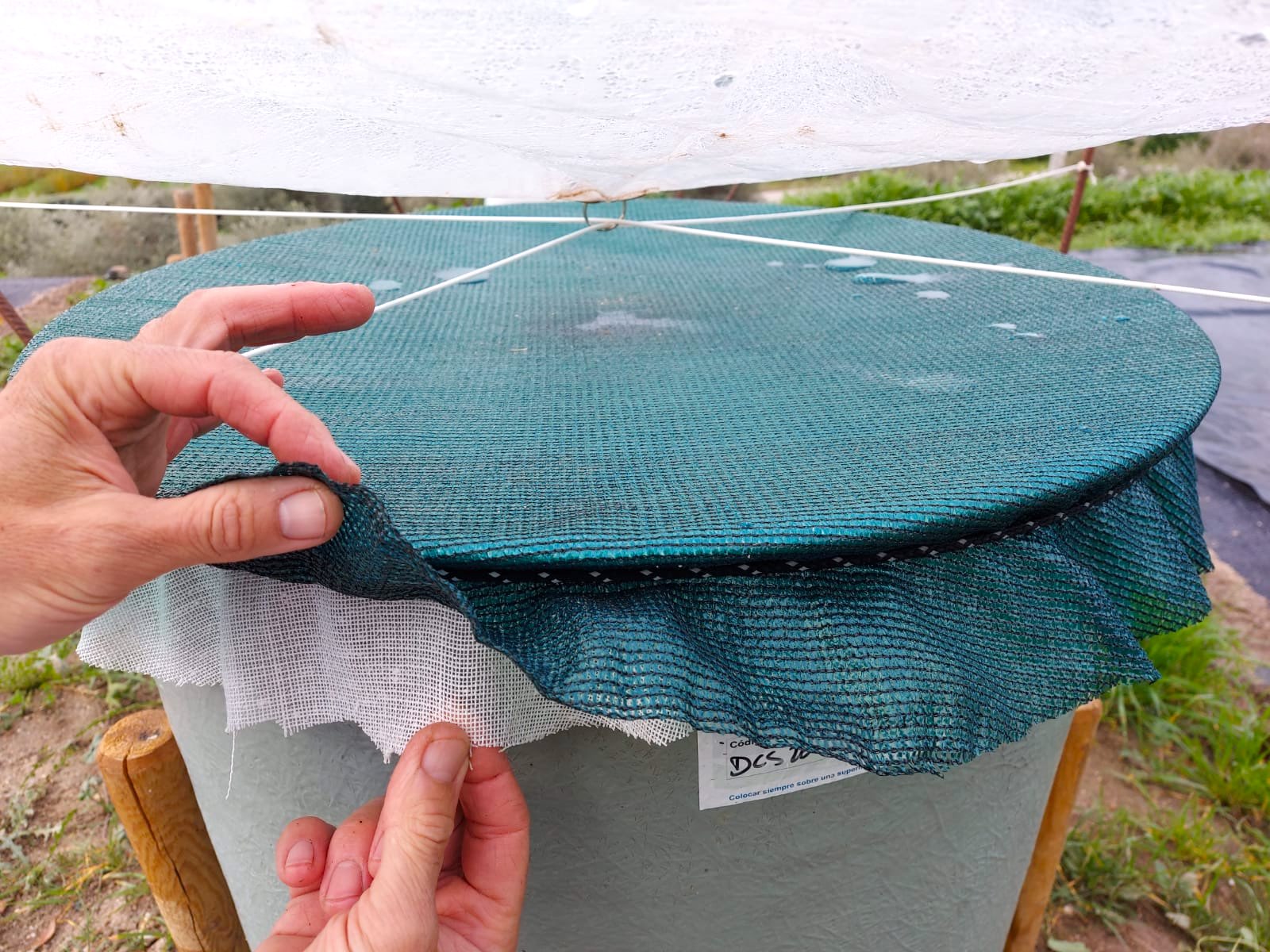 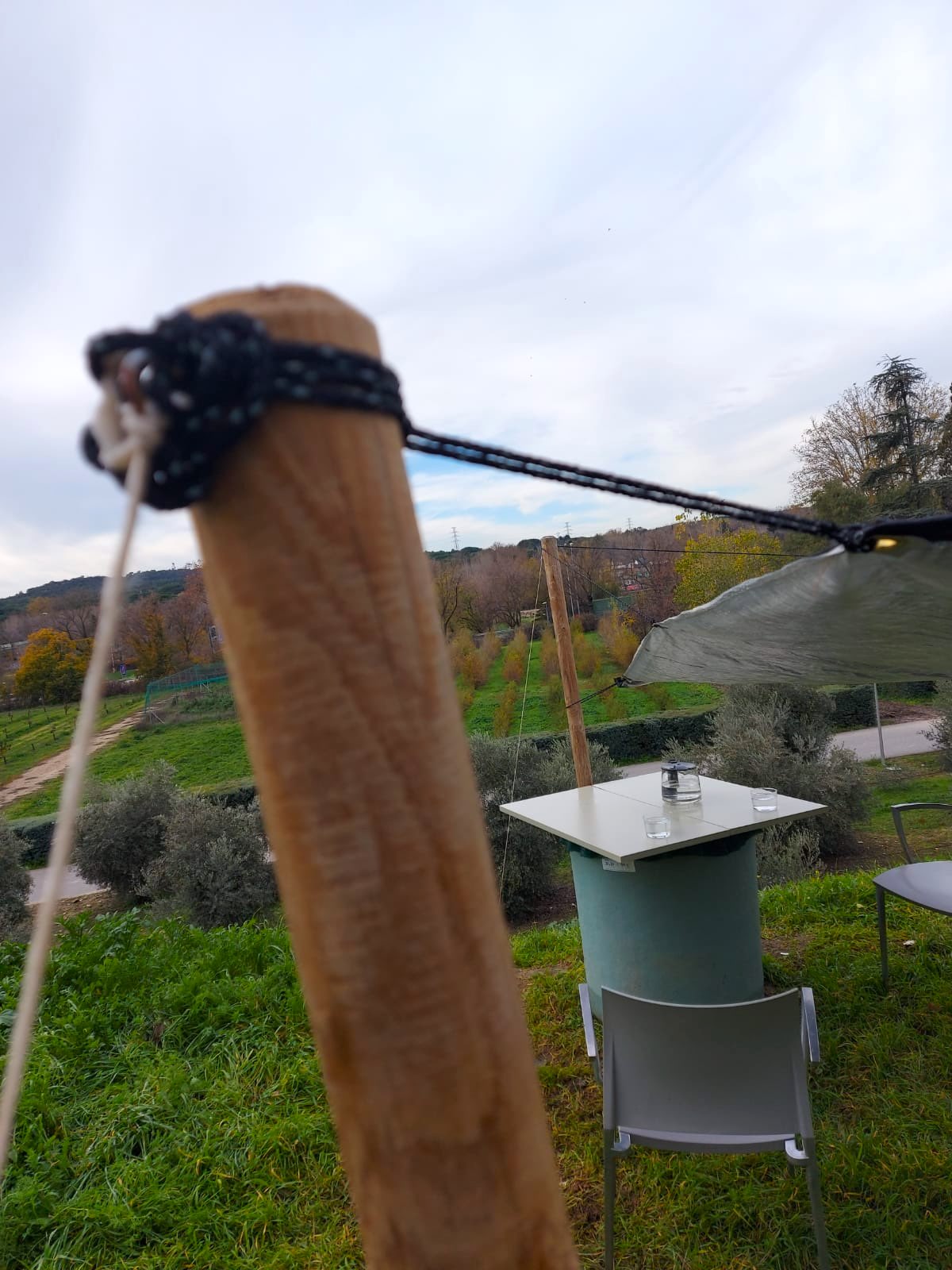 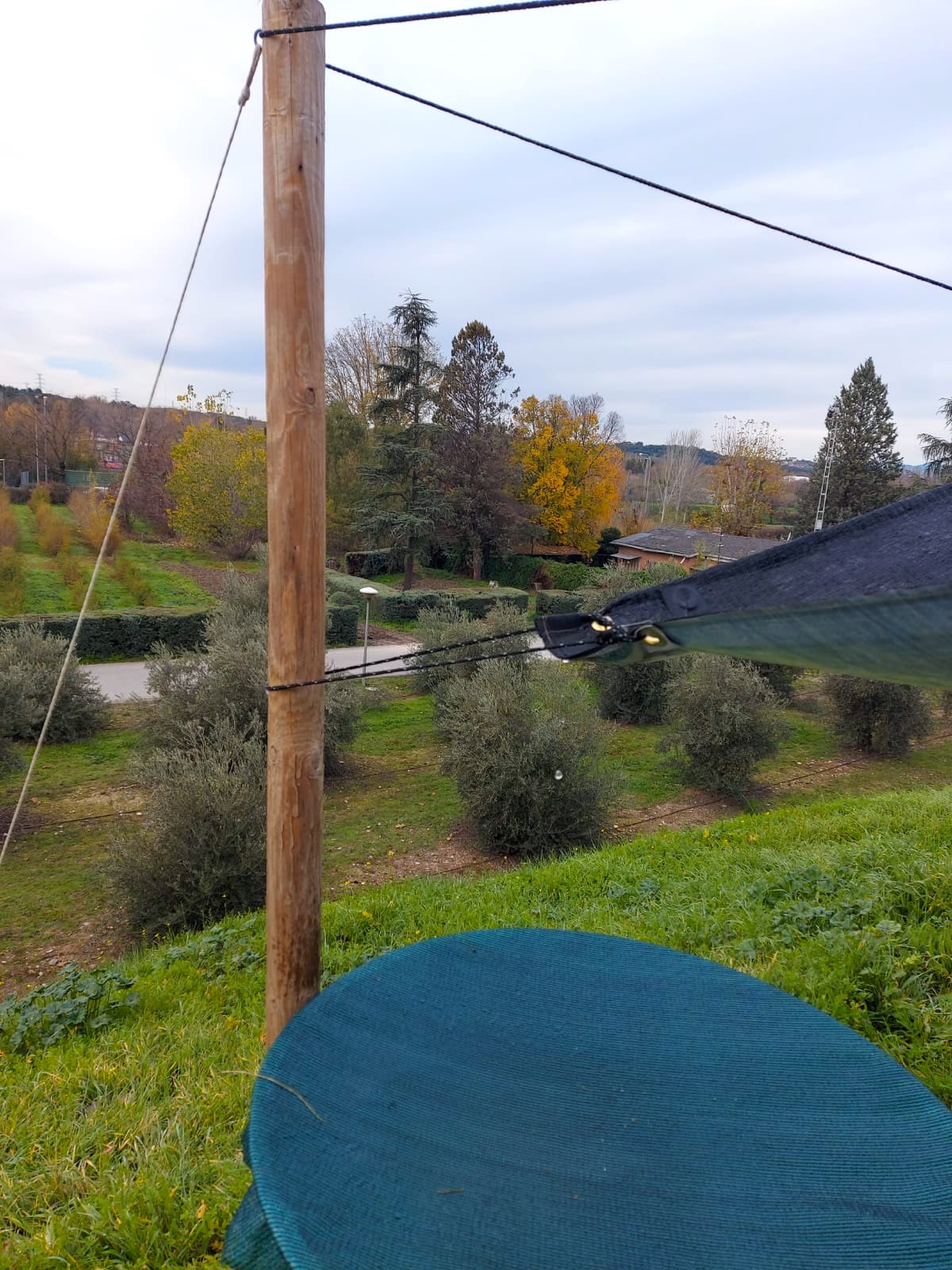 POTABILIDAD, CONSUMO Y CONSERVACIÓN DEL AGUA DE LLUVIAEl agua es VIDA, y está “VIVA”. Requiere CUIDARLA  desde el principio.Antes de beber el agua recogida directamente  de la LLUVIA, hay queDEPURARLA Mediante:	FILTROS	HIRVIÉNDOLA	CLORÁNDOLA si es preciso	Método SODIS :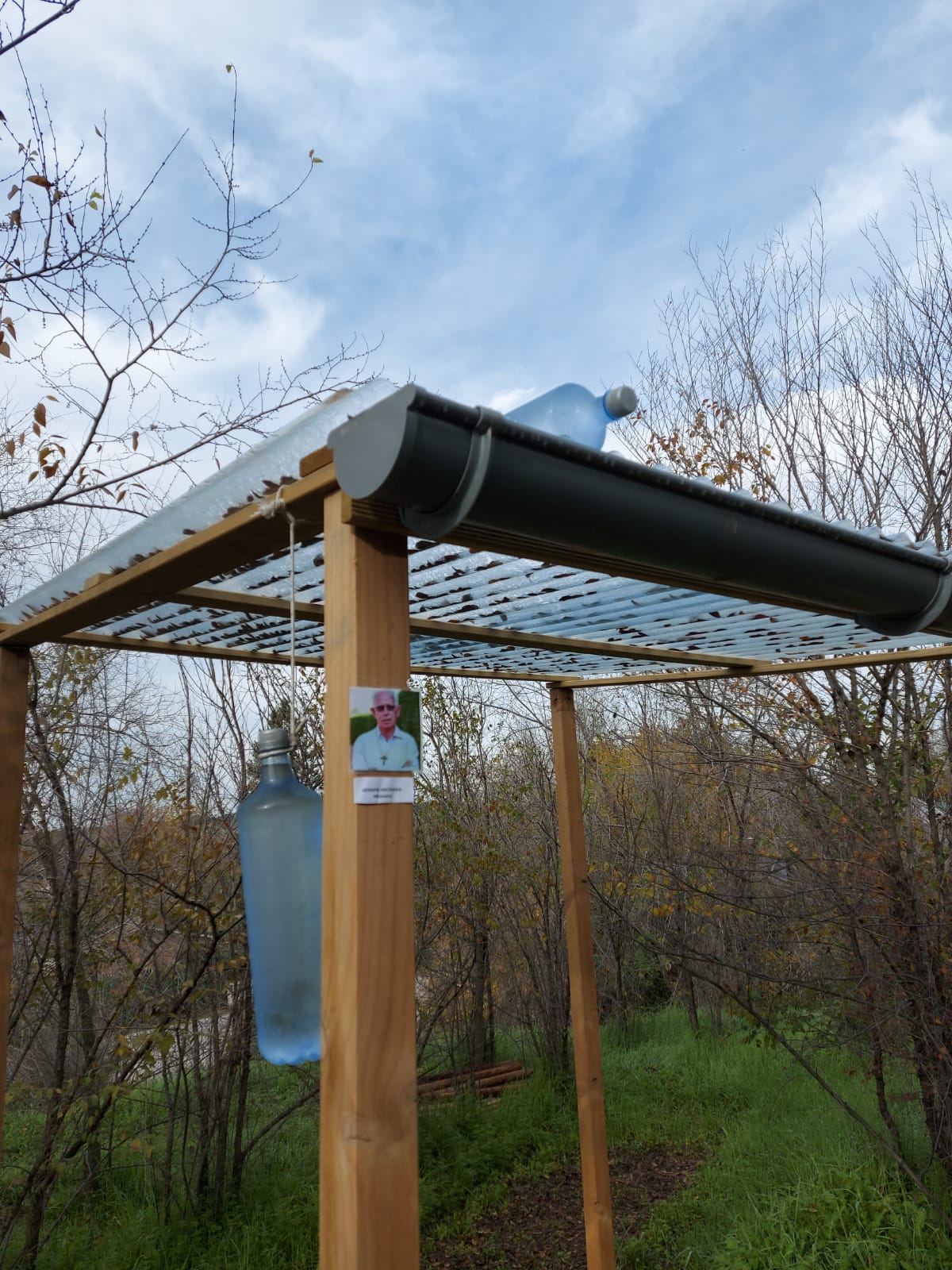 El método SODIS de depuración natural para el agua de lluvia es sencillo.Consiste en poner BOTELLAS DE PLÁSTICO TRANSPARENTE al SOL durante:8 horas si hay SOL o 2 días si está nublado.Además, debemos NO CONTAMINAR el agua NOSOTROS MISMOS.Procurando higiene personal. LAVADO DE MANOS previa.Usar vasijas LIMPIAS. A poder ser LAS MISMAS.NO MEZCLAR el agua, aunque esté limpia, CON ALIMENTOS CONTAMINADOS.Sería muy necesario y conveniente, tener un “COMITÉ” LOCAL del AGUA, que FORME e INFORME sobre el mantenimiento y uso adecuado del agua capacitando a la población.OTRA INFORMACIÓN IMPORTANTE:EL MODELO se construirá siempre con MANO DE OBRA del lugar  y su instalación se hará de preferentemente por los propios interesados.Hay que COMPRAR allí:El deposito con GRIFO. Una MALLA porosa y OTRA de tela para poner atada cubriendo el depósito. El posible tablero para poner encima del depósito haciendo de MESA4  estacas de madera altas. Se deben clavar 50 cm. y reforzar la tierra con piedras. Que queden bien sujetas.   4 estacas pequeñas  para amarrar los 4 “vientos” de cuerda bien tirantes.(ver fotos)El modelo LLEVA de aquí:Los MATERIALES PLÁSTICOS : RAFIA PLASTIFICADA Y MALLA DE SOMBREO.Cuerdas.